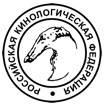 РОССИЙСКАЯ КИНОЛОГИЧЕСКАЯ ФЕДЕРАЦИЯОБЩЕРОССИЙСКАЯ АССОЦИАЦИЯ НЕЗАВИСИМЫХ КИНОЛОГИЧЕСКИХ ОБЩЕСТВЕННЫХ ОБЪЕДИНЕНИЙНООО КЦ "НИКА"КАТАЛОГМОНОПОРОДНАЯ ВЫСТАВКА ЦВЕРГШНАУЦЕР РАНГ КЧККАНДИДАТ В ЧЕМПИОНЫ НАЦИОНАЛЬНОГО КЛУБА ПОРОДЫ21.01.2024Россия, Нижний Новгород2 группа FCIFCI 183 - ЦВЕРГШНАУЦЕР ПЕРЕЦ С СОЛЬЮ (Германия)  / ZWERGSCHNAUZER PEPPER AND SALT (Germany) Судья: Поливанов Мстислав / Polivanov Mstislav (количество собак 4, номера 1 - 4)Кобели / MalesКласс Юниоров / Junior classСуки / FemalesКласс Юниоров / Junior classКласс Промежуточный / Intermediate classКласс Чемпионов / Champion classFCI 183 - ЦВЕРГШНАУЦЕР ЧЕРНОГО ОКРАСА (Германия)  / ZWERGSCHNAUZER BLACK (Germany) Судья: Поливанов Мстислав / Polivanov Mstislav (количество собак 5, номера 5 - 9)Кобели / MalesКласс Промежуточный / Intermediate classСуки / FemalesКласс Юниоров / Junior classКласс Промежуточный / Intermediate classКласс Чемпионов НКП / Champion NKP classFCI 183 - ЦВЕРГШНАУЦЕР ЧЕРНЫЙ С СЕРЕБРОМ (Германия)  / ZWERGSCHNAUZER BLACK AND SILVER (Germany) Судья: Поливанов Мстислав / Polivanov Mstislav (количество собак 10, номера 10 - 19)Кобели / MalesКласс Юниоров / Junior classКласс Открытый / Open classСуки / FemalesКласс Беби / Baby classКласс Юниоров / Junior classКласс Промежуточный / Intermediate classКласс Открытый / Open classКласс Чемпионов / Champion class1RUSSKIY ASSORTI'C ILLARION, метрика, Клеймо: BKN 30628, Дата рожд.: 17.03.2023, Окрас: Перец с солью, RUSSKIY ASSORTI'C ALVAYS IN YOUR HEART × РУССКИЙ АССОРТИ'К ШИКАРНАЯ ЛЕДИ, Зав.: Горбова Г.В./Натальченко, Вл.: Богачева М.В., Россия, г. ВладимирОценка и титулы:ОтличноBIS junior IIICW, ЮКЧК, ЛЮ2МЭЙ ЭДЛЕР СТАР, метрика, Клеймо: KVL 158, Дата рожд.: 31.07.2022, Окрас: Перец с солью, LIBENZVERG ORHPEUS × TORNADO-SHIV SHEDOU DENS, Зав.: Богачева М.В., Вл.: Богачева М.В., Россия, г. ВладимирОценка и титулы:Отлично3КОНГРЭМ ЭВАНЖЕЛИНА ОФ СТАР ДРИМ, RKF, Клеймо: AKW 941, Дата рожд.: 24.04.2022, Окрас: Перец с солью, АЗГИЛЕАНТ СИНБАТ АМАТО МОРЕ × KONGREM CHARUYUSCHAYA NIKA, Зав.: КЛИМАНОВА О.В., Вл.: Невоструева Н.М., Россия, г. КировОценка и титулы:ОтличноCW, СС4ТОРНАДО-ШИВ ШЕДОУ ДЕНС, РКФ 5759215, Клеймо: MEM 1255, Дата рожд.: 26.06.2020, Окрас: перец с солью, OCTROI ROYAL ASTRONAUT × ТОРНАДО-ШИВ САНЛАЙТ, Зав.: Шкабарева И.В., Вл.: Богачева М.В., Россия, г. ВладимирОценка и титулы:ОтличноBIS IIICW, КЧК, BOB/ЛПП, ЛС5АЛЬТ ЛИНУКС ТОКАЙ РЕВАРД ФЕЙТ, 687897, Клеймо: ORN 203, Дата рожд.: 25.07.2022, Окрас: Чёрный, AL'T LINUX LIME × AL'T LINUX ZEND-AVESTA, Зав.: Горькова Е, Вл.: Крайнова Е.В., Россия, г. Нижний НовгородОценка и титулы:ОтличноCW, КЧК, BOS/ЛППп, ЛК6DREAMKISS ZUMA, Клеймо: QAA 944, Дата рожд.: 02.04.2023, Окрас: Черный, VICTORIOUS STAR KANOPUS × DREAMKISS OPEN SPACE, Зав.: КАПЦОВА Т., Вл.: Бабкин С.Оценка и титулы:ОтличноBIS junior IICW, ЮКЧК, ЛЮ7МИРА БЕЛЛА СТАР, метрика, Клеймо: Tvh 2942, Дата рожд.: 19.04.2023, Окрас: Черный, ЛИЗБОРИ АСТОН МАРТИН × ЛАКИ СТАР, Зав.: Трифонова А.В., Вл.: Толстошеев А.Оценка и титулы:Очень хорошо8РЭДИ СТЭДИ ЮЗФУЛ СТАР, 6587139, Клеймо: REA 316, Микрочип: 900215003195696, Дата рожд.: 14.04.2022, Окрас: черный, DREAMKISS ALABRYS × DIVNOE SOZDANIE SHERRI DENS, Зав.: Головина Л.А., Вл.: Дегтярева Я.С., Россия, г. ПриволжскОценка и титулы:Отлично, CW, КЧК9DREAMKISS OPEN SPACE, 6056974, Клеймо: QAA 784, Дата рожд.: 02.11.2020, Окрас: Черный, DREAMKISS BRAND × DREAMKISS BUGATTI, Зав.: КАПЦОВА Т., Вл.: Павлова Е.В. / КАПЦОВА Т., Россия, г. Нижний НовгородОценка и титулы:ОтличноBIS IICW, BOB/ЛПП, ЛС10VOLZHSKIY ARKOS USPEH, RKF 6578033, Клеймо: YIY115, Микрочип: 643093400069299, Дата рожд.: 25.08.2022, Окрас: Черный с серебристым подпалом, VOLZHSKIY ARKOS MUST HAVE × AL'T LINUX BEILIS, Зав.: Хрусталева Ю.В., Вл.: Агафонова А.Д., Россия, г. Нижний НовгородОценка и титулы:ОтличноBIS junior, BISCW, ЮКЧК, BOB/ЛПП, ЛЮ11BINGO TO VOLZHSKIY ARKOS, RKF 6462214, Клеймо: DZL10038, Микрочип: 900215002120973, Дата рожд.: 21.01.2022, Окрас: Чёрный с серебром, VOLZHSKIY ARKOS MUST HAVE × AMORI MARTI IRENE ADLER, Зав.: Девицына Н., Вл.: Сноровихина Е.А. / Гумбина Е., Россия, г. Нижний НовгородОценка и титулы:ОтличноCW, КЧК, ЛК12APRIORI VOLZHSKIY ARKOS, метрика, Клеймо: KVL 238, Дата рожд.: 14.09.2023, Окрас: Чёрный с серебром, VOLZHSKIY ARKOS MUST HAVE × ОТТИЛИЯ ГРАНД-ОТТ, Зав.: Гришина С.В., Вл.: Сноровихина Е.А. / Барышникова М.Е., Россия, г. Нижний НовгородОценка и титулы:Очень перспективныйBIS babyCW, ЛБ13CVERIZ SHANNEL ELEGANСE, метрика, Клеймо: EBZ 591, Дата рожд.: 07.08.2022, Окрас: черный с серебром, KONGREM URGAN × ВОЛЖСКИЙ АРКОС ЗАРИНА, Зав.: Невоструева Н.М., Вл.: Невоструева Н.М., Россия, г. КировОценка и титулы:ОтличноR.CW, ЮСС14МИШЕЛЬ ЛЕ МУСЭ, метрика, Клеймо: EVD 5515, Дата рожд.: 15.02.2023, Окрас: Чёрный с серебром, ТОРНАДО ШИВ ЛЮЧЕ ДЕ СОЛЕ × ЛИЛЛИАН, Зав.: ШЛЫК М. В., Вл.: Крайнова Е.В., Россия, г. Нижний НовгородОценка и титулы:ОтличноCW, ЮКЧК15CVERIZ SHARRON FOR VOLZHSKIY ARKOS, RKF6611286, Клеймо: EBZ 593, Дата рожд.: 07.08.2022, Окрас: черный с серебром, KONGREM URGAN × VOLZHSKIY ARKOS ZARINA, Зав.: Невоструева Н., Вл.: Смирнова М.Р., Россия, г. Нижний НовгородОценка и титулы:ОтличноCW16АЛЬТ ЛИНУКС КЛАССИКА, РКФ 5760665, Клеймо: ORN 171, Дата рожд.: 09.05.2020, Окрас: ЧЁРНЫЙ С СЕРЕБРОМ, КИД ФАВОРИТ ИДЕАЛ ВИННЕР × ИЛЛОРИЯ БЛЭК СИЛЬВЕР, Зав.: Горькова Е, Вл.: Скобелева А.Оценка и титулы:ОтличноCW, КЧК, BOS/ЛППп, ЛС17ГЕР ХИП ДРИМ КАМЗ ТРУ, RKF 6053034, Клеймо: DLD 700, Дата рожд.: 05.10.2020, Окрас: Черный с серебристым подпалом, РУС ПИТМАРК БЕНЕДИКТИОН ОФ ХЕАВЕНС × ГЛОРИС ДЖАЯНТИ, Зав.: Руина М.В, Вл.: Дорошенко В.В., Россия, г. Нижний НовгородОценка и титулы:Отлично 318РЕВАРД ФЕЙТ НОВЕЛЛА, метрика, Клеймо: YYY 8395, Дата рожд.: 10.02.2021, Окрас: Чёрный с серебром, АЛЬТ ЛИНУКС СТЕРЛИНГ СИЛЬВЕР × РЕВАРД ФЕЙТ БЕНТЛИ АЗУРЕ, Зав.: Крайнова Е, Вл.: Крайнова Е.В., Россия, г. Нижний НовгородОценка и титулы:Отлично 219ARNIKA BIS BRAVO (АРНИКА БИС БРАВО), RKF 6460306, Клеймо: MUP 2069, Дата рожд.: 06.12.2021, Окрас: черный с серебром, GLORIS FREYR × ТОРНАДО-ШИВ ШЕРРИ ЛЕДИ, Зав.: Кулагина Е.В., Вл.: Шушакова В.А., Россия, г. ИжевскОценка и титулы:ОтличноCW, СС